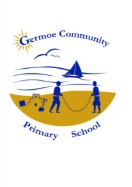 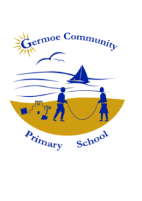                                   Germoe Community Primary School   Newsletter for Week Commencing 8th January 2018*STARS OF THE WEEK*PORTHCURNO CLASS – Lily-May for lots of super reading.SENNEN CLASS – Caitlin for critical thinking and reasoning skills.GODREVY CLASS –Brandan for super readingPlease can we ask that all parents refrain from entering the classroom with their children in the mornings.  Thank you  OTHER INFORMATION/ADVANCE NOTICESSCHOOL LUNCHES – School lunches will now be £2-30 per day.  The menus will be the same as last term.There will be a change of menu on Thursday 18th January as it is Census day.  The meal will be pizza or macaroni cheese with chips and garlic bread and the meal numbers achieved on this day will set the funding for our school, provided to us by the DfE, for the next three months so we would appreciate as many children as possible having a school dinner on this day.SWIMMING will start next Wednesday (January 10th). Please note children must be at school by 8.25 am at the latest where they will then walk to Evans Way with the teachers and the coach will be leaving at 8.30am so that children can be changed and at poolside by 9.00 am. Any children who miss the coach will have to be taken directly to the pool.    Unfortunately, due to budget cuts and increased travel expenses, we have had to increase the cost of swimming to £3.50 a week next term. There will be 10 sessions for years 1-6. You can either pay £35 at the beginning of term or £3.50 a week for 10 weeks. We feel it is really important for children to learn how to swim well considering our locality and although we appreciate that it does cost money, the swimming will no longer be sustainable for the whole school if we don't get enough parent contributions in. If you need any help with payments, please call into the office and we can discuss a payment plan. REMINDER – RECEPTION PLACES IN SEPTEMBER 2018 – If you child is due to start in Reception in September 2018 the deadline to apply is the 15th January 2018.  More information available at the office.YOUR SCHOOL NEEDS YOU - In order to run a high provision and interesting array of afterschool sports’ clubs we are desperately seeking parent volunteers. If you have a keen interest in any sport (cycling, football, hockey, rugby, gymnastics or dance for example) and would be able to spare an hour or so a week to help coach -we would love your help. Please see Mrs Jones or Mrs Care. DBS costs would be covered by the school. FACEBOOK PAGE – We have created a public Facebook page called Germoe Community Primary School. This is a public page that everybody can see. The aim is to promote the school and give some essential information about us and what we do. We have also created a closed group called Germoe School and FROGS. This is a group where only the members can see what it is posted, or post something on it. With this page we would like to improve communication amongst parents, sharing information about school events, trips, etc. and give FROGS the opportunity to give out all the relevant information about their amazing work and activities. To join this group, just search on Facebook for the group and ask to join it!EARLY YEARS FUNDINGTo find out if you are eligible, please look at Childcare Choices: website https://www.childcarechoices.gov.uk/ 2018 Diary Dates  JanuaryThursday 25th					Yr 5 Transition – Helston SchoolSaturday 27th 					Skiing trip to ItalyFebruarySunday 4th 					Skiing trip returnsThursday 8th 					Yr 6 Transition – Helston SchooldaTEBREAKFAST CLUB WILL BE ON EVERY MORNING Mon             High Fives ClubTues     Crosscountry Club            Drum lessonsWed Swimming                       Music ClubThurs         Science Club                    Recorder ClubFri Sport Club